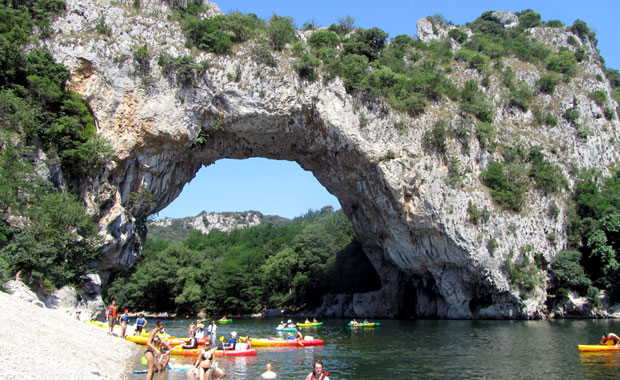 Voyage en France.Le Lubéron et ses nombreux vallons courbésOffre des mélanges harmonieux de tons opposés.Le plateau du Bénou à neuf cent mètres d’altitudeDévoile un subtil panorama des Pyrénées sous la brume.La Cascade du Rouget en Haute-Savoie est sublime,L’eau dévale la pente abrupte avec une beauté divine.La vallée d’Aspe et sa verdoyance est en contradictionAvec la roche opale et le bleu du ciel, magique fascination.L’Ardèche et sa nature sauvage sagement préservéeRegorge de paysages fabuleux restituant l’authenticité.Le Plateau de Valensole est un coin reposantAlliant beauté de l’horizon et parfum de lavande.Le Cantal et la brèche de Roland mystérieuseAu relief bosselé permet une promenade fructueuse.Le Lac Blanc dans la vallée de Chamonix est exquis,Ses eaux turquoise font un miroir au firmament avec magie.Les Gorges du Verdon nous séduisent de leurs tableaux pittoresquesTaillées dans la roche comme des déchirures dantesques.La Drôme affiche la diversité dans ses belles fresquesEntre le nord très vert et le sud provençal plus sec.Le Mont Lozère Point culminant des jolies CévennesPropose ses multiples lieux à visiter pour une sérénité pérenne.Les Gorges de la Jonte où la roche émaillée d’orIllumine au soleil l’atmosphère de son clair décor.La vallée de la Clarée vers le parc des Ecrins majestueuxEtale dans son lit un ruissellement d’eau merveilleux.Il y a tant de belles choses à voir chez nous,Pour du bonheur à s’offrir, il y en a pour tous les goûts.Marie Laborde.